Total= ___________/39pointsComments: 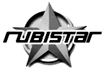 CATEGORY Excellent Good Fair Poor Requirements 12 pages12 graphicsMin. 24 sentenceAll of the written requirements (# of pages, # of graphics, sentences, etc.) were met.  24 pointsAlmost all (about 90%) the requirements were met. 18 pointsMost (about 75%) of the requirements were met, but several were not. 12 pointsMany requirements were not met. 6 pointsSpelling and Punctuation There are no spelling or punctuation errors in the final draft. Character and place names that the author invented are spelled consistently throughout.   5 pointsThere is one spelling or punctuation error in the final draft. 4 pointsThere are 2-3 spelling and punctuation errors in the final draft. 3 pointsThe final draft has more than 3 spelling and punctuation errors. 2 pointsNeatness /EffortColorThe final draft of the story is readable, clean, neat and attractive. It is free of erasures and crossed-out words. It looks like the author took great pride in it. 10 pointsThe final draft of the story is readable, neat and attractive. It may have one or two erasures, but they are not distracting. It looks like the author took some pride in it.7 points The final draft of the story is readable and some of the pages are attractive. It looks like parts of it might have been done in a hurry. 4 pointsThe final draft is not neat or attractive. It looks like the student just wanted to get it done and didn't care what it looked like. 1 point